НАКАЗПО ГАННІВСЬКІЙ ЗАГАЛЬНООСВІТНІЙ ШКОЛІ І-ІІІ СТУПЕНІВПЕТРІВСЬКОЇ РАЙОННОЇ РАДИ КІРОВОГРАДСЬКОЇ ОБЛАСТІвід 20 лютого 2020 року                                                                                                  № 3-ус. ГаннівкаПро відрахування зі списку учнів Ганнівської загальноосвітньої школи І-ІІІ ступенівГорват ВеронікиНа підставі заяви мами та довідки № 03 від 18.02.2020 року про те, що вона дійсно буде зарахована до 8 класу комунального закладу загальної середньої освіти І-ІІІ ступенів № 12 Жовтоводської міської ради, м. Жовті Води Дніпропетровської областіНАКАЗУЮ:Відрахувати зі списку учнів 8 класу Ганнівської загальноосвітньої школи І-ІІІ ступенів ГОРВАТ Вероніку Геннадіївну, у зв’язку з переходом до комунального закладу загальної середньої освіти І-ІІІ ступенів № 12 Жовтоводської міської ради, м. Жовті Води Дніпропетровської області, з 20 лютого 2020 року, на підставі довідки № 03 від 18.02.2020 року.Класному керівнику 8 класу Ганнівської загальноосвітньої школи І-ІІІ ступенів – ГРИШАЄВІЙ Л.В. внести необхідні записи до класного журналу та особової справи.Секретарю Ганнівської загальноосвітньої школи І-ІІІ ступенів ПИСЛАРУ В.І. внести необхідні записи до алфавітної книги.Контроль за виконанням даного наказу покласти на заступника директора з навчально-виховної роботи Ганнівської загальноосвітньої школи І-ІІІ ступенів ГРИШАЄВУ О.В.Директор школи                                                                                             О.КанівецьЗ наказом ознайомлені:                                                                                   О.Гришаєва В.ПисларуЛ.Гришаєва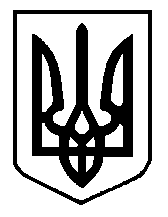 